                       Diamond Youth FC          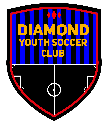 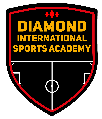      Diamond International Sports AcademyRespect code of conduct for Young Players / Students.It is important everyone behaves themselves and act in a professional way to insure you portray the values and commitment of your club and yourself as a member of Diamond Youth FC / Diamond International Sports Academy and its associated teams. As a player / Student you have a big part to play that`s why the FA is asking every player to follow the Respect Code of ConductWhen I am playing football and participating in any activities which is in the program of Diamond National Soccer School and its associated teams I will.Always do my best, even if we are losing or the other team is stronger.Play Fairly – I won`t cheat, complain or waste time.Never be rude to my team mates, the other team, the Referee, Spectators, My coach and club officials.Do what my Referee tells me; if you are not happy ask the referee if I can come off the field of play to speak to my Coach/ Manager.Shake Hands with my team mates after the match, and shake hands with the opposite team before and after the match.Listen to my coach / manager / club officials at all times and respect what he / she says.You respect all Clubs equipment and personal kit with pride and ensure my kit is in a respective condition etc.Talk to someone you trust, for example my parents or the club welfare officer if I’m unhappy about anything at my club.You must report to your Coach / Manager when you arrive at Matches or any other activity that is organised. When leaving that activity you must report to your Coach / Manager so that he / she Knows you are leaving the premises for Health and Safety Reasons.I will all ways be on time for my Training and Matches.I will all ways if issued the clubs Training Kit.At all times I will respect the clubs procedures and the commitment that my Coaching staffs is giving me the opportunity to play my football to a high standard and I will give 100% Commitment at all times.I understand the Respect Code for Young Players and I agree to abide to them.Signed:                                                                                   Date: